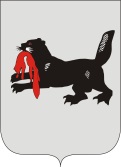 ИРКУТСКАЯ ОБЛАСТЬСЛЮДЯНСКАЯТЕРРИТОРИАЛЬНАЯ ИЗБИРАТЕЛЬНАЯ КОМИССИЯг. СлюдянкаО досрочном прекращении полномочий председателя УИК № 1308В соответствии с п. 7 ст. 28  Федерального закона от 12.06.2002 г. № 67-ФЗ «Об основных гарантиях избирательных прав и права на участие в референдуме граждан Российской Федерации», Слюдянская территориальная избирательная комиссияРЕШИЛА:Досрочно прекратить полномочия председателя участковой избирательной комиссии № 1308 Заиграевой Любовь Васильевны.Разместить настоящее решение на интернет - странице Слюдянской территориальной избирательной комиссии сайта администрации муниципального образования Слюдянский район.Председатель комиссии					Г.К. КотовщиковСекретарь комиссии						Н.Л. ТитоваР Е Ш Е Н И ЕР Е Ш Е Н И Е13 августа 2017 года№ 45/363 